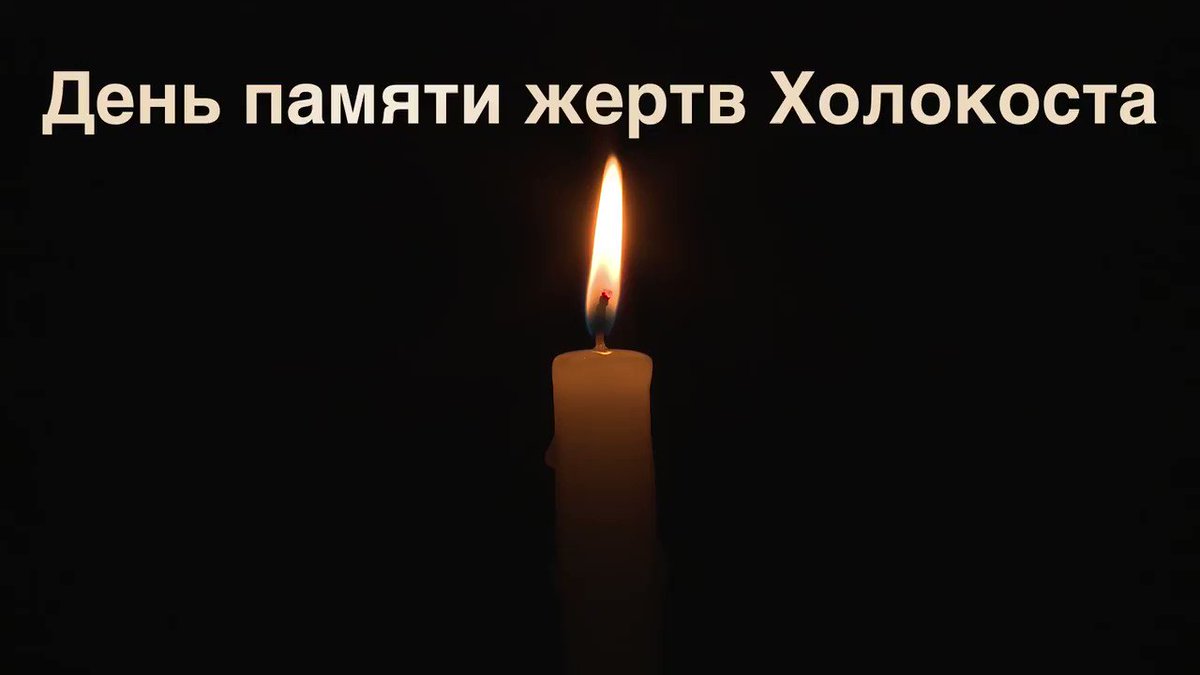 Информация о проведении Декады Памяти жертв Холокоста на территории ЕАО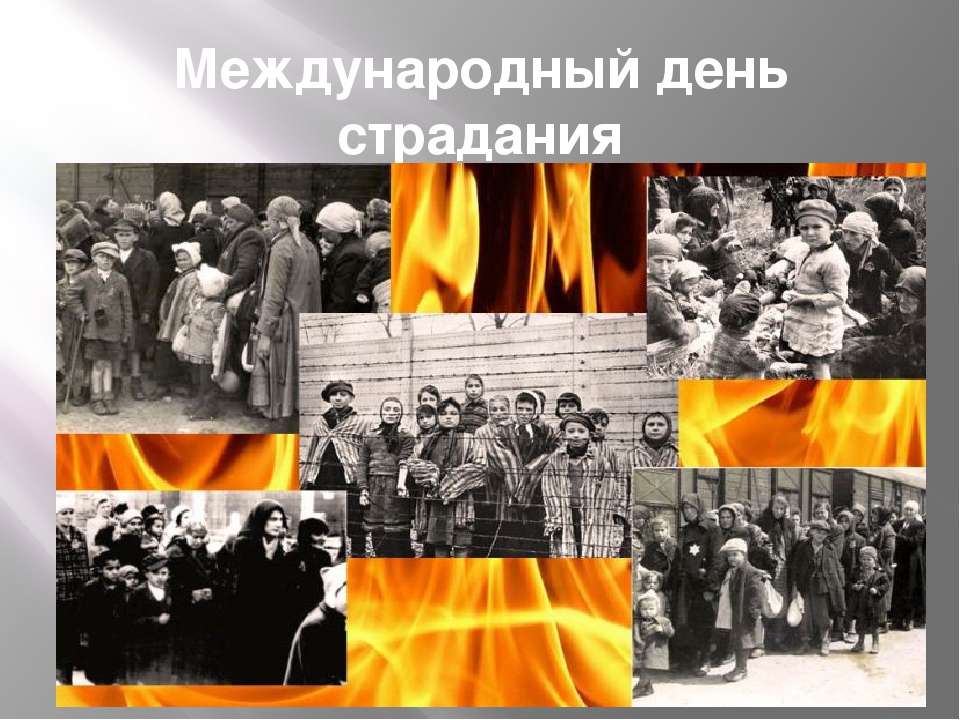 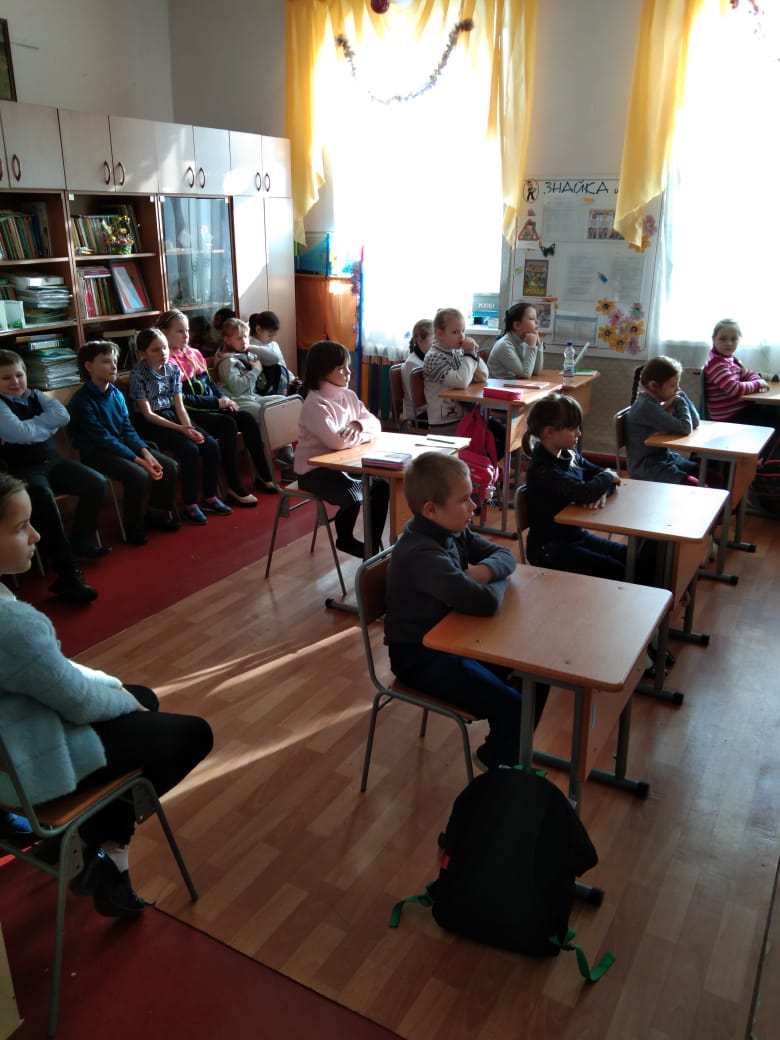 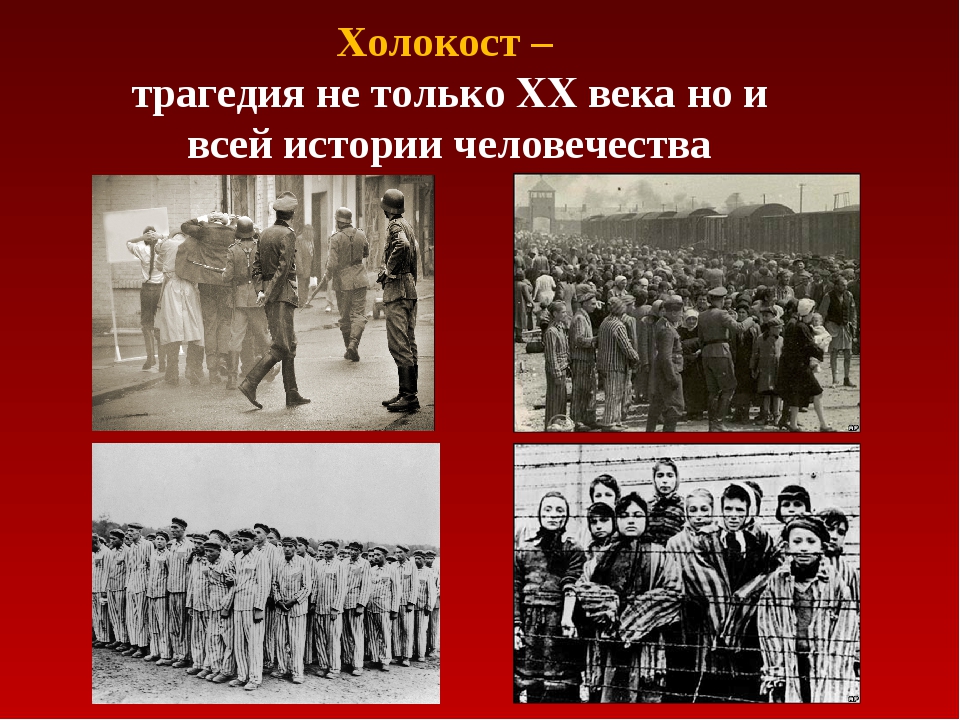 Населенный пунктОбразовательная организацияФорма проведения и темаКол-во участниковОтветственный исполнительс.им. ТельманаМБОУ «Школа-сад № 22 с. им. Тельмана»Внеурочная деятельность«Памяти жертв Холокоста»….      Классный час начался с песни «Бухенвальдский набат», которая настроила ребят на серьёзную беседу по теме.  Через беседу  и презентацию учащиеся 1-4 класса узнали, что такое концентрационный лагерь, что Холокост – это операция по преследованию и истреблению людей. Информация о том,  какие лагеря смерти были, для младших ребят была новой, а ребята 3, 4 класса участвовали в беседе, рассказывали о том что уже знали.     С интересом в глазах и вниманием, учащиеся прослушали стихотворение «Варварство 1943», после чего высказывали своё мнение от прочитанного.       После просмотра видеоролика на песню  «Помним» в исполнении Кainа Riversа [Official Video] – все ученики были потрясены увиденным масштабом трагедии. 1-4 класс25 чел.Краснояружская О.В.